Publicado en  el 30/04/2014 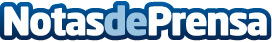 Roche recibe en la UE la autorización de la formulación subcutánea de RoACTEMRA® proporcionando mayor flexibilidad en el tratamiento de los pacientes con artritis reumatoide moderada o graveRoche recibe en la UE la autorización de la formulación subcutánea de RoACTEMRA®, proporcionando mayor flexibilidad en el tratamiento de los pacientes con artritis reumatoide moderada o graveDatos de contacto:ROCHENota de prensa publicada en: https://www.notasdeprensa.es/roche-recibe-en-la-ue-la-autorizacion-de-la Categorias: Industria Farmacéutica http://www.notasdeprensa.es